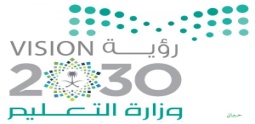 ماليومالتاريخحالة الحافلةعدد الطلبة المشمولين في الخدمة ظهراًعدد الطلبة في المدرسة عدد الحافلات الكلي للمدرسة هل قامت المركبة / الحافلة  بالرحلة صباحاًهل قامت المركبة / الحافلة  بالرحلة صباحاًهل قامت المركبة  / الحافلة بالرحلة ظهراًهل قامت المركبة  / الحافلة بالرحلة ظهراًهل مكيف الحافلة المركبة يعمل بكفاءة مريحةهل مكيف الحافلة المركبة يعمل بكفاءة مريحةهل الحافلة / المركبة نظيفة من الداخل والخارجهل الحافلة / المركبة نظيفة من الداخل والخارجهل غا بت الحافلة / المركبة بالرحلة الصباحيةهل غا بت الحافلة / المركبة بالرحلة الصباحيةهل غا بت الحافلة / المركبة بالرحلة المسائيةهل غا بت الحافلة / المركبة بالرحلة المسائيةهل مكيف الحافلة / المركبة يعمل معطل (لايعمل )هل مكيف الحافلة / المركبة يعمل معطل (لايعمل )هل المركبة  / الحافلة متسخه (غير نظيفه)هل المركبة  / الحافلة متسخه (غير نظيفه)هل غاب المرافق  في الفترة الصباحية  اوالمسائية  اوعدم مطابقة  مطابقة المرافق حسب المادة رقم (2) من شروط ومواصفات السائقين والمرافقين للحافلات والمركبات في الـعـقـدهل غاب المرافق  في الفترة الصباحية  اوالمسائية  اوعدم مطابقة  مطابقة المرافق حسب المادة رقم (2) من شروط ومواصفات السائقين والمرافقين للحافلات والمركبات في الـعـقـدماليومالتاريخحالة الحافلةعدد الطلبة المشمولين في الخدمة ظهراًعدد الطلبة في المدرسة عدد الحافلات الكلي للمدرسة نعملانعملانعملانعملانعملانعملانعملانعملانعملا1/    /   14هـ2/    /   14هـ3/    /    14هـ4/   /   14هـ5/    /    14هـ6/    /   14هـ7/    /    14هـ8/    /   14هـ9/    /   14هـ10/    /   14هـ11/    /    14 هـ12/   /   14هـ13/    /    14هـ14/    /   14هـ15/    /    14هـ16/    /   14هـ17/    /    14هـ18/     /   14هـ19/    /    14هـ20/   /   14هـ21/    /   14هـ22/   /   14هـ23/   /    14هـ